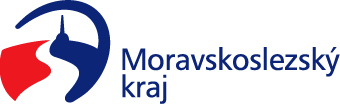 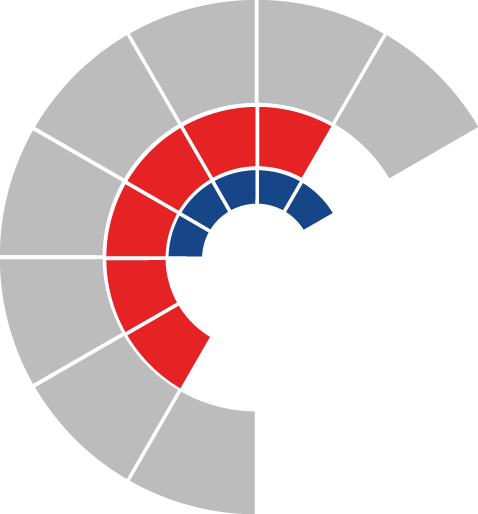 							Výbor sociální zastupitelstva kraje 										 Výpis z usneseníČíslo jednání:	22.		Datum konání:	13. 11. 2023Číslo usnesení: 22/206Výbor sociální zastupitelstva kraje1. doporučujezastupitelstvu kraje rozhodnoutpoužít dle ustanovení článku 4 odstavce 1 bodu e) Statutu Fondu sociálních služeb finanční prostředky ve výši 199.869 tis. Kč pro financování „Programu pro poskytování návratných finančních výpomocí z Fondu sociálních služeb v roce 2024“2. doporučujezastupitelstvu kraje rozhodnouta)     poskytnout návratné finanční výpomoci z rozpočtu Moravskoslezského kraje na rok 2024 v rámci „Programu pro poskytování návratných finančních výpomocí z Fondu sociálních služeb v roce 2024“ žadatelům uvedeným v příloze č. 1 předloženého materiálu, s časovou použitelností od 1. 1. 2024 do 14. 6. 2024, a uzavřít s těmito žadateli smlouvu o poskytnutí návratné finanční výpomoci b)     neposkytnout návratnou finanční výpomoc v rámci „Programu pro poskytování návratných finančních výpomocí z Fondu sociálních služeb v roce 2024“ žadateli uvedenému v příloze č. 2 předloženého materiálu Za správnost vyhotovení:Bc. Peter HančinV Ostravě dne 13. 11. 2023Ing. Jiří Carbolpředseda výboru sociálního